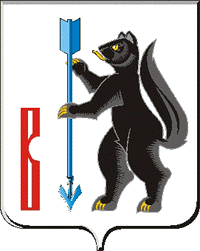 АДМИНИСТРАЦИЯГОРОДСКОГО ОКРУГА ВЕРХОТУРСКИЙП О С Т А Н О В Л Е Н И Еот 29.12.2023г. № 1050г. ВерхотурьеО внесении изменений в муниципальную программу городского округа Верхотурский «Развитие физической культуры и спорта в городском округе Верхотурский до 2025 года» утвержденную постановлением Администрации  городского округа Верхотурский от 30.09.2019г. № 802 «Об утверждении муниципальной программы городского округа Верхотурский «Развитие физической культуры и спорта в городском  округе Верхотурский до 2025 года»В соответствии с Федеральным законом от 06 октября 2003 № 131-ФЗ «Об общих принципах организации местного самоуправления в Российской Федерации», постановлением Администрации городского округа Верхотурский от 30.06.2021г. № 500 «Об утверждении Порядка формирования и реализации муниципальных программ городского округа Верхотурский», Справкой № 112 от 16.11.2023 г. «Об изменениях сводной бюджетной росписи бюджета городского округа  и лимитов бюджетных обязательств на 2023 год», в целях повышения доступности и качества услуг, оказываемых населению в сфере физической культуры и спорта, руководствуясь Уставом городского округа Верхотурский,ПОСТАНОВЛЯЮ:1.В муниципальную программу городского округа Верхотурский «Развитие физической культуры и спорта в городском округе Верхотурский до 2025 года», утвержденную постановлением Администрации городского округа Верхотурский от 30.09.2019г. № 802 «Об утверждении муниципальной программы городского округа Верхотурский «Развитие физической культуры и спорта в городском округе Верхотурский до 2025 года» (с изменениями, внесенными постановлениями Администрации ГО Верхотурский от 24.04.2020 № 282, от 10.06.2020 № 405, от 15.02.2021 № 100, от 21.06.2021 № 466, от 06.10.2021 № 764, от 22.11.2021 № 859, от 01.04.2022 № 222, от 07.06.2022 № 420, от 20.07.2022 № 580, от 06.03.2023 №167, от 29.03.2023 № 224, от 30.05.2023 № 384, от 19.10.2023 № 790, от 15.11.2023 № 881), внести следующие изменения:1) в паспорте муниципальной программы городского округа Верхотурский «Развитие физической культуры и спорта в городском округе Верхотурский до 2025 года» раздел «Объемы финансирования муниципальной программы по годам реализации» изложить в следующей редакции:2) План мероприятий по выполнению муниципальной программы городского округа Верхотурский «Развитие физической культуры и спорта в городском округе Верхотурский до 2025», изложить в новой редакции, в соответствии с приложением № 1 к настоящему постановлению.2.Утвердить Перечень объектов капитального строительства (реконструкции) для бюджетных инвестиций муниципальной программы городского округа Верхотурский «Развитие физической культуры и спорта в городском округе Верхотурский до 2025» (прилагается).3.Опубликовать настоящее постановление в информационном бюллетене «Верхотурская неделя» и разместить на официальном сайте городского округа Верхотурский.4.Контроль исполнения настоящего постановления оставляю за собой.Главагородского округа Верхотурский                                                      А.Г. ЛихановОбъемы финансирования муниципальной программы по годам реализации, тыс. рублей     ВСЕГО: 198 491,9 тыс. руб.Объемы финансирования муниципальной программы по годам реализации, тыс. рублей     из них местный бюджет: 78 998,5 тыс. руб.2020 – 7543,6 тыс. руб.2021 – 7382,9 тыс. руб.2022 – 15353,9 тыс. руб.2023 – 37632,4 тыс. руб.2024 – 5685,7 тыс. руб.2025 – 5400,0 тыс. руб.Объемы финансирования муниципальной программы по годам реализации, тыс. рублей     из них областной бюджет: 119 493,4тыс. руб.2020 – 141,4 тыс. руб.2021 – 120,9 тыс. руб.2022 – 27123,9 тыс. руб.2023 – 92107,2 тыс. руб.2024 – 0,0 тыс. руб.2025 – 0,0 тыс. руб.